Brno v době husitskéAutor: Marta TesařováDatum: říjen  2012Ročník : pátýVzdělávací oblast: Jazyk a jazyková komunikaceAnotace: Žák si pročte text, plní zadané úkoly. Vybere nadpis, doplňuje  i, y. Hledá souvětí, určuje                            správnost vět,  doplňuje pětilístek, určí větu.  Použitá literatura: FLODROVÁ, M., KAČEROVÁ, J., VLHOVÁ  A. Něco o Brně pro malé Brňany. Brno: Školský úřad , 2000. 43 s. Text s. 13,14.Autorem materiálu a všech jeho částí, není-li uvedeno jinak, je  Marta Tesařová.                           Tvorba materiálu je financována z ESF a státního rozpočtu ČR.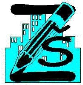 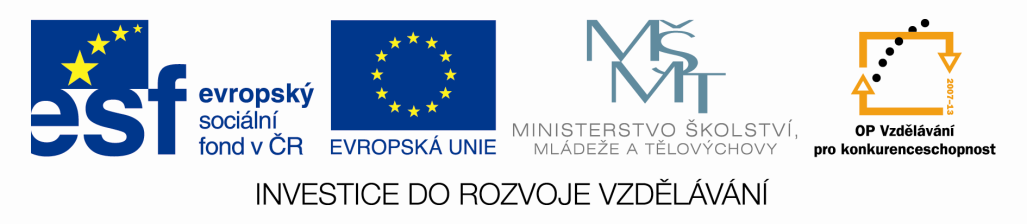 1. Pročti si text a doplň i,y.  I na Moravu přitáhl-  hus-té a pokusil- se dob-t Brno. V jedné z kronik z 15. století se dov-dáme o příhodě, která se váže k této události. Šašek krále Z-kmunda Borro b-l španělským rytířem           z Barcelon-, který sloužil evropským králům a b-l vážený a obl-bený pro svůj humor. Padl však do zajetí  husitů, kteří ho držel- jako rukojm- v Hradci Králové. Tam jednou v-slechl, že Hradečtí mají v Brně spojence, kteří jim prý otevřou brány a pomohou obsadit Brno. Borrovi se podařilo dostat      do Brna a na radnici v-pověděl, co sl-šel. Sp-klenci v Brně v čele s radním Hassem byl- pochytáni a potrestáni. Kamenná hlava ve zdi v Mečové ulici patří podle pověsti právě Hassovi, který zde b-l za trest a pro v-strahu zazděn.Nekl-dné obdob- hus-tských válek způsob-lo městu těžké škody. Klesl počet ob-vatel, b-l-  zpuštošeny statky měšťanů před hradbam- , v-nice na venkově, ustal mez-národní obchod vedoucí přes město. Také c-rkev ztratila mnoho statků, naopak vzrostla moc a majetek šlechty.2. Vyber nejvhodnější nadpis.a)  Rytíř Borrob)  Husitéc)  Brno v době husitskéd)  Radní Hass3. Urči správnost vět.Šašek krále Zikmunda byl italským rytířem.                                                            ANO – NEHusitské války byly ve 14. století.                                                                             ANO – NE Husitské války byly za krále Zikmunda.                                                                   ANO – NEHusitské války nezpůsobily Brnu těžké škody.                                                        ANO – NEVzrostla moc církve.                                                                                                     ANO – NEZačal mezinárodní obchod vedoucí přes město.                                                    ANO -  NEVzrostl majetek církve.                                                                                                ANO -  NEByly zpustošeny vinice na venkově.                                                                          ANO -  NEBorro byl věrný Brnu.                                                                                                  ANO  -  NEKamenná hlava radního Hasse je na Jánské ulici.                                                  ANO – NE4. Najdi v textu souvětí podle těchto vzorců a napiš je.V1 a V2.____________________________________________________________________________________________________________________________________________________________________V1, který V2.____________________________________________________________________________________________________________________________________________________________________5. Napiš  synonyma.                                                                 Napiš antonyma.rukojmí  –                                                                                     neklidné x válka –                                                                                           ztratila xoblíbený –                                                                                     dobýt xudálost –                                                                                       spojenec x6.  Doplň i, y , urči slovní druhy, skladební dvojice, podstatná jména a sloveso.Nekl-dné obdob-  hus-tsk-ch válek způsob-lo městu těžké škody.__________________________________________________________________________________________________________________________________________________________________________________________________________________________________________________________________________________________________________________________________________________________________________________________________________________________7. Pětilístek.                                                            Borro                    __________________         _____________________                                 přídavná jména________________________        ____________________   _________________  slovesa_________________________________________________________________________ věta                                                      ___________________                             podstatné jméno